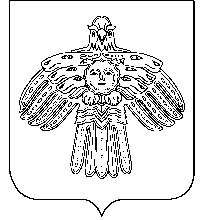 «Новый Бор» сикт овмодчоминса                                                     Администрация сельского поселенияадминистрация                                              «Новый Бор» П О С Т А Н О В Л Е Н И ЕШ У Ö Мот 04 апреля  2018 года № 04/26пст Новый Бор Республика КомиОб организации подготовки и проведения периода весеннего паводка 2018 годаВ целях защиты населения сельского поселения «Новый Бор» от негативных последствий в период прохождения весеннего паводка 2017 годаадминистрация сельского поселения «Новый Бор» постановляет:Создать паводковую комиссию сельского поселения «Новый Бор» на период прохождения весеннего паводка 2018г.  (приложение № 1).Утвердить план мероприятий  сельского поселения « Новый Бор» по подготовки к весеннему паводку  2018 года (приложение № 2).Считать утратившим силу постановление главы сельского поселения «Новый Бор» от 23 марта  2017 года № 03/27 «Об организации подготовки и проведения весеннего паводка 2017 года».Постановление вступает в силу со дня принятия.Глава сельского поселения «Новый Бор»                                               Н.А. АртееваПриложение № 1к постановлению администрациисельского поселения  «Новый Бор»от 04 апреля 2018 года № 04/26Составпаводковой комиссии сельского поселения «Новый Бор»Приложение № 2к постановлению администрации сельского поселения  «Новый Бор»от 04 апреля  2018 года № 04/26ПЛАНмероприятий  по подготовки к весеннему паводку 2018 годаПредседатель комиссииПредседатель комиссии- Н.А. Артеева, глава сельского поселения «Новый Бор»Члены комиссии:Члены комиссии:Члены комиссии:В.А. Осташов- участковый уполномоченный полиции ОМВД России по Усть-Цилемскому району;- участковый уполномоченный полиции ОМВД России по Усть-Цилемскому району;Н.Т. Осташова- директор МБОУ «Новоборская СОШ»;- директор МБОУ «Новоборская СОШ»;О.Н. Чупров- представитель противопожарной службы РК командир отделения ОП № 6 ПЧ № 151;- представитель противопожарной службы РК командир отделения ОП № 6 ПЧ № 151;В.Т. Круг- старший мастер котельной № 20 филиала АО «КТК» (по  согл.)- старший мастер котельной № 20 филиала АО «КТК» (по  согл.)П.П. Артеев- начальник Н-БРДЭС (ООО «РГК») (по согл.)- начальник Н-БРДЭС (ООО «РГК») (по согл.)Г.П. Новикова- участковая медсестра Новоборской участковой больницы- участковая медсестра Новоборской участковой больницыМ.Ф. Кислякова- фельдшер Медвежского ФАПа- фельдшер Медвежского ФАПаО.Г. Филиппов- начальник ДПО в пст. Медвежка- начальник ДПО в пст. МедвежкаН.Г. Шишелова- директор МБОУ «Медвежская НШДС»- директор МБОУ «Медвежская НШДС»А.П. Терентьев- электромеханик АТС ЛТУ № 5 УУЭС (по согл.)- электромеханик АТС ЛТУ № 5 УУЭС (по согл.)№Наименование мероприятийСрок исполненияОтветственные за исполнение12341.Создать паводковую комиссиюдо 04.04.2018 г.Глава сельского поселения2.Заключить Соглашения с индивидуальными предпринимателями на поставку продовольственных и иных средств в случае возникновения чрезвычайной ситуации, либо иного происшествия.апрель2018 г.Глава сельского поселения3.Принять меры по защите дорог, мостов, труб, произвести очистку от снега кюветов и канав, организовать сток талых вод силами жильцов домов.Постоянно в течение весеннего паводкаГлава сельского поселения, председатели жилых домов4.Провести своевременную очистку от снега крыш муниципальных домов над воздушными вводами электрических линий 0,4 кВВ период интенсивного таяния снегаПредседатели жилых домов5.Убрать с затопляемых территорий сено, силос, лес, уголь и др. имуществодо 01.05.2018 г.Руководители учреждений, организаций, главы КФХ6.На период паводка принять меры по защите оборудования ДЭС от наводнениядо 01.05.2018 г.Начальник Н-БРДЭС (ООО «РГК») Артеев П.П.7. На период паводка принять меры по недопущению отключения электроэнергии на объектах жизнеобеспеченияПостоянно в течение весеннего паводкаНачальник начальник Н-БРДЭС (ООО «РГК») Артеев П.П.8.Обеспечить медицинские учреждения всеми необходимыми лекарственными препаратами на период прохождения весеннего паводка (ФАП, участковая больница) до 01.05.2018 г.Участковая медсестра Новоборской участковой больницы Г.П. Новикова, фельдшер Медвежского ФАПа М.Ф. Кислякова9.Проверить рабочее состояние пожарной техники, мотопомп (Медвежка), готовность пожарных водоемов, запасов ГСМ, первичных мер пожарной безопасностидо 30.04.2018г.Глава сельского поселения, администратор пст Медвежка (Поздеев Л.Н.),Представитель противопожарной службы РК командир отделения ОП № 6 ПЧ № 151 Чупров О.Н.,начальник ДПОФилиппов О.Г.,руководители учреждений,организаций, ИП10.Организовать круглосуточное дежурство ответственных работников администрации во время прохождения весеннего паводкас начала ледоходаГлава сельского поселения11.Рассматривать ход выполнения мероприятий на заседаниях паводковой комиссиис 04.04.2018 г.Глава сельского поселения12.Включить в повестку схода граждан вопрос о способах оповещения членов ДПО и населения в случае возникновения ЧС или пожараапрель-май2018 г.Глава сельского поселения